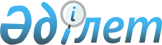 Об утверждении Правил выпуска, реализации государственных знаков почтовой оплаты и филателистической продукцииПриказ Министра информации и коммуникаций Республики Казахстан от 29 сентября 2016 года № 179. Зарегистрирован в Министерстве юстиции Республики Казахстан 28 октября 2016 года № 14377.
      В соответствии с подпунктом 5) пункта 1 статьи 5 Закона Республики Казахстан от 9 апреля 2016 года "О почте", ПРИКАЗЫВАЮ:
      1. Утвердить прилагаемые Правила выпуска, реализации государственных знаков почтовой оплаты и филателистической продукции.
      2. Департаменту связи Министерства информации и коммуникаций Республики Казахстан (Ярошенко В.В.) обеспечить:
      1) государственную регистрацию настоящего приказа в Министерстве юстиции Республики Казахстан;
      2) направление копии настоящего приказа на официальное опубликование в периодические печатные издания и информационно-правовую систему "Әділет" в течение десяти календарных дней после дня его государственной регистрации в Министерстве юстиции Республики Казахстан;
      3) направление копии настоящего приказа в Республиканское государственное предприятие на праве хозяйственного ведения "Республиканский центр правовой информации" Министерства юстиции Республики Казахстан для размещения в Эталонном контрольном банке нормативных правовых актов Республики Казахстан в течение десяти календарных дней со дня государственной регистрации в Министерстве юстиции Республики Казахстан;
      4) размещение настоящего приказа на интернет-ресурсе Министерства информации и коммуникаций Республики Казахстан и на интранет-портале государственных органов;
      5) в течение десяти рабочих дней после государственной регистрации настоящего приказа в Министерстве юстиции Республики Казахстан представление в Юридический департамент Министерства информации и коммуникаций Республики Казахстан сведений об исполнении мероприятий, предусмотренных подпунктами 1), 2) и 3) настоящего пункта.
      3. Контроль за исполнением настоящего приказа возложить на курирующего вице-министра информации и коммуникаций Республики Казахстан.
      4. Настоящий приказ вводится в действие по истечении десяти календарных дней после дня его первого официального опубликования. Правила
выпуска, реализации государственных знаков
почтовой оплаты и филателистической продукции
Глава 1. Общие положения
      1. Настоящие Правила выпуска, реализации государственных знаков почтовой оплаты и филателистической продукции (далее – Правила) разработаны в соответствии с подпунктом 5) пункта 1 статьи 5 Закона Республики Казахстан "О почте", Актами Всемирного почтового союза (далее – ВПС) и определяют:
      1) порядок утверждения видов и объемов государственных знаков почтовой оплаты;
      2) порядок ввода государственных знаков почтовой оплаты в почтовое обращение и снятие их из обращения;
      3) порядок организации изготовления, выпуска и реализации государственных знаков почтовой оплаты и филателистичекой продукции.
      2. Национальный оператор почты организует выпуск и реализацию государственных знаков почтовой оплаты.
      3. В Правилах используются следующие основные понятия:
      1) день ввода в обращение – день выпуска знаков почтовой оплаты в почтовое обращение;
      2) конверты Международной коммерческой корреспонденции с ответом (далее - МККО) – конверты МККО с предварительно оплаченным ответом со специальными отличительными надписями;
      3) художественные маркированные конверты и почтовые карточки - маркированные конверты и почтовые карточки с иллюстрацией, отпечатанные ограниченным тиражом типографическим способом полноцветной печатью, в том числе с оригинальными марками;
      4) номинал (сумма оплаты) – указанная на знаке почтовой оплаты денежная стоимость, обозначенная латинскими буквами или арабскими цифрами, действительная для оплаты услуг Национального оператора почты по пересылке письменной корреспонденции;
      5) гашение – проставление оттиска почтового штемпеля, подтверждающее прием почтового отправления;
      6) снятие из почтового обращения – процесс вывода знаков почтовой оплаты из реализации в производственных объектах для передачи их в специализированное подразделение Национального оператора почты и дальнейшей реализации в качестве филателистической продукции;
      7) изъятие из почтового обращения – процесс вывода знаков почтовой оплаты из почтового обращения с целью дальнейшего их уничтожения;
      8) художественная почтовая марка (почтовый блок) - почтовая марка (почтовый блок), отпечатанные ограниченным тиражом типографским способом полноцветной печатью; почтовый блок - лист, состоящий из одной или нескольких почтовых марок, окруженный полями с рисунками и надписями;
      9) почтовая марка - знак почтовой оплаты, подтверждающий оплату  услуг оператора почты по пересылке письменной корреспонденции;
      10) электронные знаки почтовой оплаты – знак почтовой оплаты в виде специального, распознаваемого сканерами, двухмерного и (или) одномерного штрихкодированного оттиска, содержащий информацию о почтовом отправлении в информационной системе Национального оператора почты используемый на территории Республики Казахстан;
      11) комиссия по почтовым эмиссиям (далее – Комиссия) – постоянно действующий консультативно-совещательный орган, созданный при уполномоченном органе в области почтовой связи (далее – уполномоченный орган) из числа представителей уполномоченного органа, Национального оператора почты и общественных объединений.
      Примечание: Комиссия вырабатывает рекомендации по вопросам выпуска знаков почтовой оплаты;
      12) стандартная почтовая марка - почтовая марка, отпечатанная массовым тиражом одноцветной либо полноцветной печатью;
      13) стандартные маркированные конверты и почтовые карточки - маркированные конверты и почтовые карточки, отпечатанные массовым тиражом одноцветной либо полноцветной печатью;
      14) надпечатка – нанесение оттиска на ранее изданную почтовую марку;
      15) филателистическая продукция - государственные знаки почтовой оплаты, являющиеся объектами коллекционирования, снятые с почтового обращения в соответствии с настоящими Правилами.
      4. К государственным знакам почтовой оплаты относятся:
      1) почтовые марки;
      2) почтовые блоки;
      3) маркированные конверты и (или) почтовые карточки;
      4) оттиски франкировальных машин;
      5) электронные и иные знаки, вводимые в обращение уполномоченным органом, которые подтверждают оплату услуг Национального оператора почты. Глава 2. Порядок утверждения видов и объемов государственных
знаков почтовой оплаты
      5. Уполномоченный орган в области почтовой связи (далее – уполномоченный орган) утверждает в ежегодных тематических планах виды выпуска государственных знаков почтовой оплаты, в соответствии с которыми Национальный оператор почты организует выпуск и реализацию государственных знаков почтовой оплаты.
      6. Проект Тематического плана выпуска государственных знаков почтовой оплаты Республики Казахстан (далее – Тематический план) формируется ежегодно на основе предложений государственных органов, Национального оператора почты, международных организаций, почтовых администраций других стран о совместном выпуске почтовых марок, а также юридических и физических лиц, поступивших не позднее, чем за 6 месяцев до начала планируемого года выпуска.
      7. Предложения в проект Тематического плана рассматриваются уполномоченным органом до 1 августа года, предшествующего году выпуска.
      8. Тематический план утверждается по форме, согласно приложению 1 к настоящим Правилам.
      9. При формировании проектов Тематических планов допускаются следующие темы и сюжеты государственных знаков почтовой оплаты:
      1) события исторического и культурного наследия казахского и других народов, проживающих на территории Республики Казахстан;
      2) флора и фауна Республики Казахстан;
      3) достижения во всех областях знаний;
      4) основные события внутренней и международной жизни, а также в области филателии Республики Казахстан;
      5) изображение выдающихся государственных и политических деятелей, деятелей науки, культуры и искусства не ранее, чем через десять лет после их кончины и (или) по случаю юбилея, кратного двадцати пяти годам;
      6) юбилейные даты областей, городов, предприятий, учреждений, учебных заведений Республики Казахстан, кратные двадцати пяти годам.
      10. При формировании проектов Тематических планов не допускаются следующие темы и сюжеты государственных знаков почтовой оплаты:
      1) посвящение государственных знаков почтовой оплаты ныне здравствующим лицам;
      2) выпуск государственных знаков почтовой оплаты в честь политических партий, общественных, религиозных и благотворительных организаций;
      3) выпуск государственных знаков почтовой оплаты политического и (или) оскорбительного характера для личностей и (или) страны.
      11. Ежегодно утверждаемый Тематический план направляется Национальному оператору почты для организации выпуска государственных знаков почтовой оплаты.
      12. Национальный оператор почты на основании заказов своих производственных объектов формирует план потребности в государственных знаках почтовой оплаты.
      Тиражи выпускаемых государственных знаков почтовой оплаты определяются Национальным оператором почты с учетом потребностей населения, коммерческой деятельности и международным обязательствам резерва, и представляются уполномоченному органу для утверждения, за исключением электронных знаков почтовой оплаты.
      13. По решению уполномоченного органа допускается:
      1) изготовление части тиражей знаков почтовой оплаты в гашеном виде, но не более десяти процентов от тиража;
      2) организация экстренного выпуска дополнительного тиража художественных марок, но не более десяти процентов от основного тиража;
      3) выпуск государственных знаков почтовой оплаты в рекламных целях по заказам физических и (или) юридических лиц (коммерческий выпуск) по согласованию с Национальным оператором почты. Разработка и изготовление государственного знака почтовой оплаты осуществляется за счет средств заказчика;
      4) изъятие из обращения государственных знаков почтовой оплаты. Глава 3. Порядок ввода государственных знаков почтовой оплаты
в почтовое обращение и снятие их из обращения
      14. Уполномоченный орган вводит в почтовое обращение государственные знаки почтовой оплаты путем утверждения видов и объемов выпуска государственных знаков почтовой оплаты по предложению Национального оператора почты.
      15. В день ввода в обращение почтовой марки (блока) производится гашение вводимой в обращение почтовой марки (блока) с использованием специального почтового штемпеля и конверта первого дня, по решению Национального оператора почты.
      16. Требования к специальным почтовым штемпелям и конвертам первого дня устанавливаются Национальным оператором почты.
      17. Рассылка государственных знаков почтовой оплаты Национальным оператором почты производственным объектам производится не позднее, чем за три рабочих дня до их ввода в почтовое обращение.
      18. Уполномоченный орган по предложению Национального оператора почты осуществляет снятие с почтового обращения государственных знаков почтовой оплаты в целях использования в качестве филателистической продукции.
      19. Снятые с почтового обращения государственные знаки почтовой оплаты используются в качестве филателистической продукции.
      20. На внутренних почтовых отправлениях Республики Казахстан могут использоваться электронные знаки почтовой оплаты. Глава 4. Порядок организации изготовления, выпуска и реализации
государственных знаков почтовой оплаты и филателистической
продукции
      21. Разработка эскизов государственных знаков почтовой оплаты, запланированных к выпуску, производится Национальным оператором почты с привлечением соответствующих художников, дизайнеров и специалистов (в области науки, культуры, истории и спорта).
      22. Эскизы государственных знаков почтовой оплаты рассматриваются Комиссией, которая рекомендует их к утверждению уполномоченному органу.
      Эскизы государственных знаков почтовой оплаты утверждаются Председателем Комиссии по форме, согласно приложению 2 к настоящим Правилам.
      23. Комиссия является коллегиальным органом по определению общих принципов эмиссионной политики в области выпуска государственных знаков почтовой оплаты.
      24. Комиссия в своей деятельности руководствуется Конституцией Республики Казахстан, законами Республики Казахстан и другими нормативными правовыми актами Республики Казахстан, международными договорами, ратифицированными Республикой Казахстан, а также настоящими Правилами.
      Комиссия осуществляет свою деятельность на безвозмездной основе.
      25. В состав Комиссии включаются представители заинтересованных структурных подразделений уполномоченного органа, в том числе Национального оператора почты и общественных объединений.
      26. Комиссия состоит из председателя и членов комиссии. Общий состав Комиссии не менее пяти человек. Секретарь комиссии не входит в состав Комиссии.
      27. Состав Комиссии утверждается уполномоченным органом.
      28. Изготовление надпечаток на государственных знаках почтовой оплаты осуществляется по обращению Национального оператора почты.
      29. Предложения по выпуску внеплановых государственных знаков почтовой оплаты и в счет резерва принимаются уполномоченным органом к рассмотрению не позднее, чем за шесть месяцев до их ввода в обращение.
      30. Реализация государственных знаков почтовой оплаты производится для оплаты пересылки письменной корреспонденции, а также в качестве филателистической продукции.
      31. Реализация филателистической продукции осуществляется Национальным оператором почты. Стоимость реализации филателистической продукции определяется Национальным оператором почты.
      32. Для коллекционеров Национальным оператором почты организуется абонементное обслуживание в специализированных подразделениях по реализации знаков почтовой оплаты и филателистической продукции, в порядке, установленном Национальным оператором.
      33. Хранение и учет государственных знаков почтовой оплаты осуществляются Национальным оператором почты.
      34. По решению уполномоченного органа Национальный оператор почты вносит государственные знаки почтовой оплаты, за исключением электронных знаков почтовой оплаты, в количестве двух штук в Государственную коллекцию знаков почтовой оплаты Республики Казахстан.
      35. В целях защиты от оборота незаконно выпущенных почтовых марок Национальный оператор почты направляет в адрес Международного Бюро ВПС по три марки каждого нового выпуска и каждого номинала в сопровождении необходимой информации (дата выпуска, техническое описание и другие необходимые данные), для включения в реестр подлинных марок стран – членов ВПС.
      Форма       Тематический план
выпуска государственных знаков почтовой оплаты
Республики Казахстан на 20__ год
      Форма      
      УТВЕРЖДАЮ:
                                        Фамилия, имя, отчество (при наличии)
                                        Председателя Комиссии по почтовым
      эмиссиям
      Эскиз государственного знака почтовой оплаты
         2:1                              1:1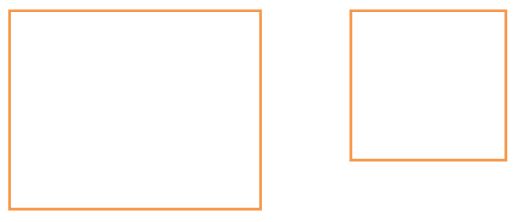 
      СОГЛАСОВАНО:   
      Члены комиссии:
                                             Фамилия, имя, отчество (при
      наличии) (подпись)
      Художник:
                                             Фамилия, имя, отчество (при
      наличии) (подпись)
					© 2012. РГП на ПХВ «Институт законодательства и правовой информации Республики Казахстан» Министерства юстиции Республики Казахстан
				
Министр
информации и коммуникаций
Республики Казахстан
Д. АбаевУтверждены
приказом Министра
информации и коммуникаций
Республики Казахстан
от 29 сентября 2016 года № 179Приложение 1
к Правилам выпуска, реализации
государственных знаков почтовой
оплаты и филателистической продукции
№
Название выпусков (сюжетов)
Количество выпусков
Примечание
Раздел 1. Почтовые марки и блоки
Раздел 1. Почтовые марки и блоки
Раздел 1. Почтовые марки и блоки
Раздел 1. Почтовые марки и блоки
1.1. Серия " "
1.1. Серия " "
1.1. Серия " "
1.1. Серия " "
1.1.1
Тема " "
Раздел 2. Маркированные конверты
Раздел 2. Маркированные конверты
Раздел 2. Маркированные конверты
Раздел 2. Маркированные конверты
2.1. Серия " "
2.1. Серия " "
2.1. Серия " "
2.1. Серия " "
2.1.1
Тема " "
Раздел 3. Маркированные почтовые карточки
Раздел 3. Маркированные почтовые карточки
Раздел 3. Маркированные почтовые карточки
Раздел 3. Маркированные почтовые карточки
3.1. Серия " "
3.1. Серия " "
3.1. Серия " "
3.1. Серия " "
3.1.1
Тема " "
Раздел 4. Резерв
Раздел 4. Резерв
Раздел 4. Резерв
Раздел 4. Резерв
4.1.
Резерв
Всего:Приложение 2
к Правилам выпуска, реализации
государственных знаков почтовой
оплаты и филателистической продукции